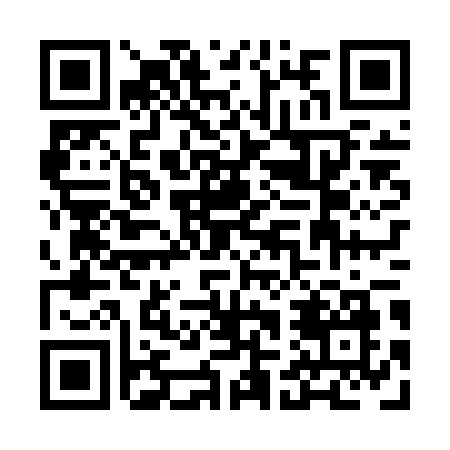 Prayer times for Tour-Galienne, Quebec, CanadaWed 1 May 2024 - Fri 31 May 2024High Latitude Method: Angle Based RulePrayer Calculation Method: Islamic Society of North AmericaAsar Calculation Method: HanafiPrayer times provided by https://www.salahtimes.comDateDayFajrSunriseDhuhrAsrMaghribIsha1Wed3:105:0112:245:307:479:392Thu3:085:0012:245:317:499:413Fri3:054:5812:245:327:509:444Sat3:024:5612:245:337:529:465Sun3:004:5512:235:347:539:496Mon2:574:5312:235:357:559:517Tue2:554:5112:235:357:569:548Wed2:524:5012:235:367:589:569Thu2:494:4812:235:377:599:5910Fri2:474:4612:235:388:0110:0111Sat2:444:4512:235:398:0210:0412Sun2:414:4312:235:408:0410:0613Mon2:394:4212:235:418:0510:0914Tue2:364:4112:235:428:0610:1115Wed2:344:3912:235:428:0810:1416Thu2:314:3812:235:438:0910:1617Fri2:304:3612:235:448:1110:1718Sat2:294:3512:235:458:1210:1819Sun2:294:3412:235:468:1310:1920Mon2:284:3312:235:468:1510:1921Tue2:284:3212:235:478:1610:2022Wed2:274:3012:245:488:1710:2123Thu2:274:2912:245:498:1910:2124Fri2:264:2812:245:498:2010:2225Sat2:264:2712:245:508:2110:2326Sun2:254:2612:245:518:2210:2327Mon2:254:2512:245:528:2310:2428Tue2:244:2412:245:528:2510:2429Wed2:244:2312:245:538:2610:2530Thu2:244:2312:245:548:2710:2631Fri2:234:2212:255:548:2810:26